День победы в д.Кисы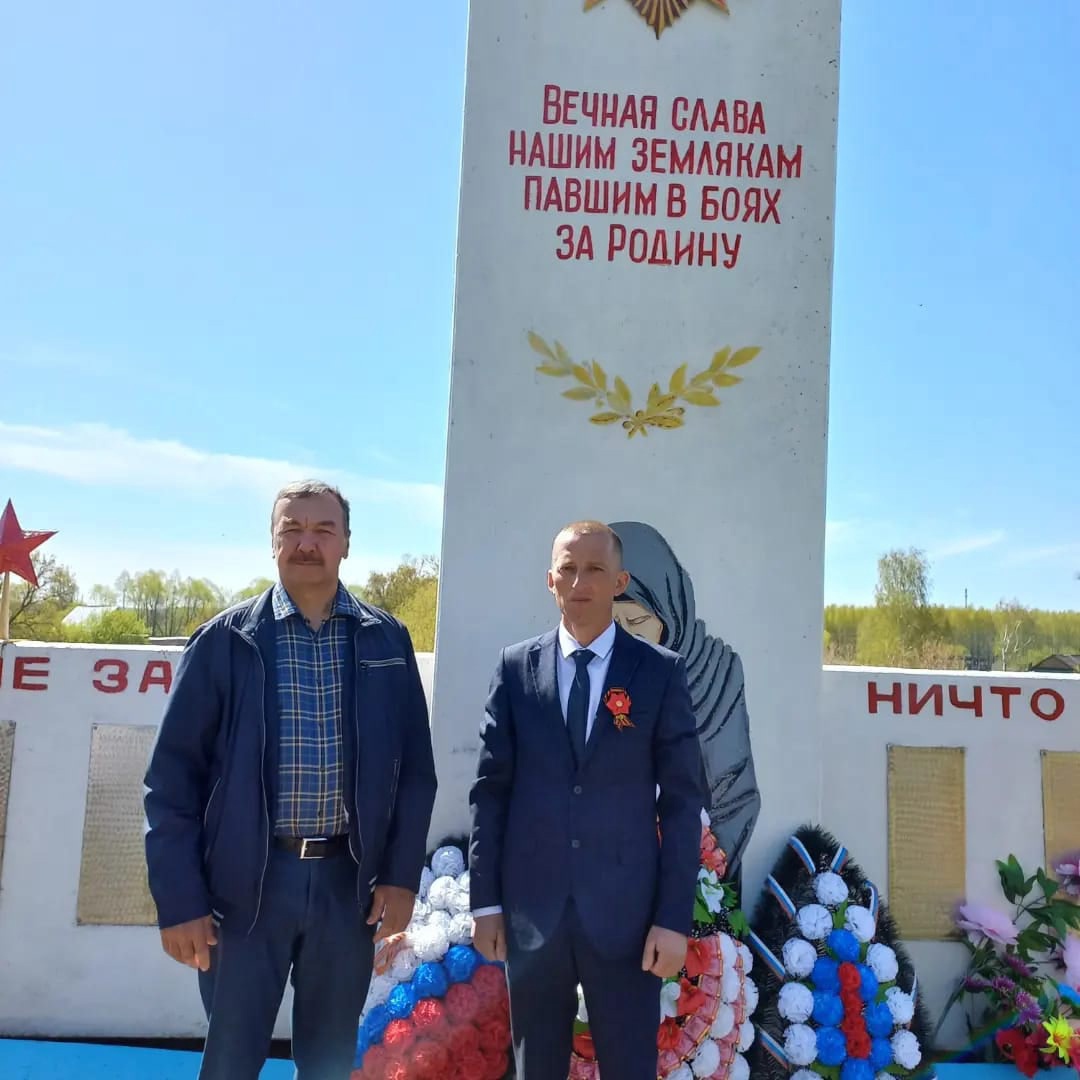 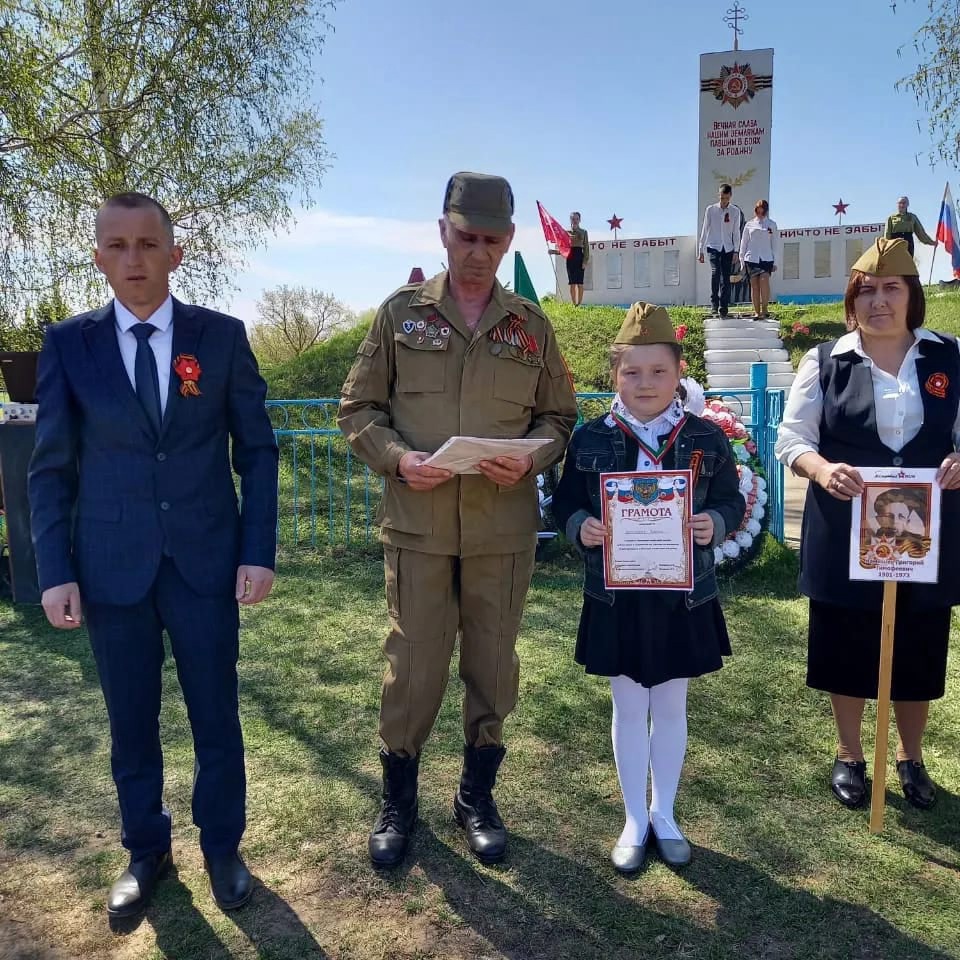 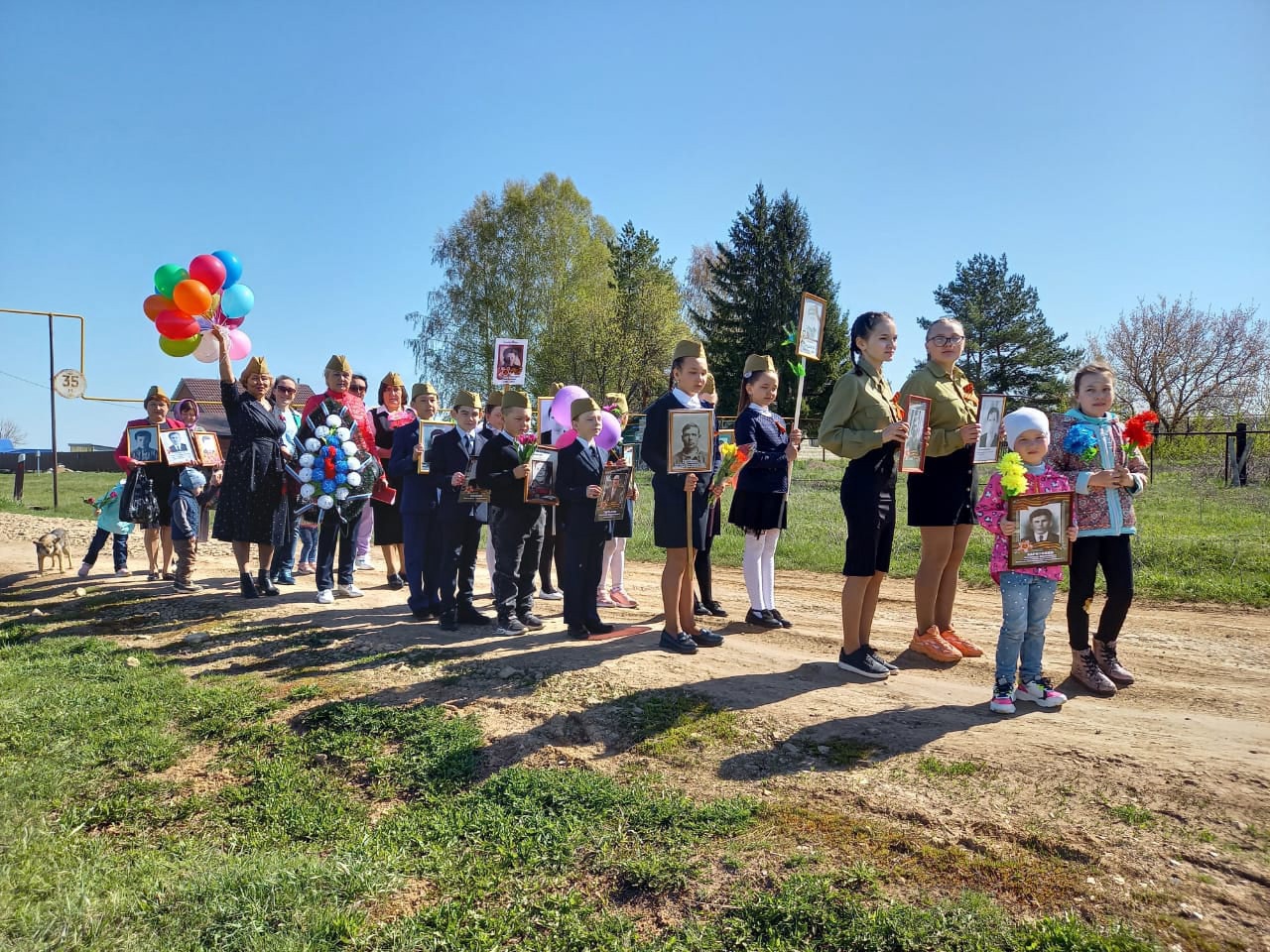 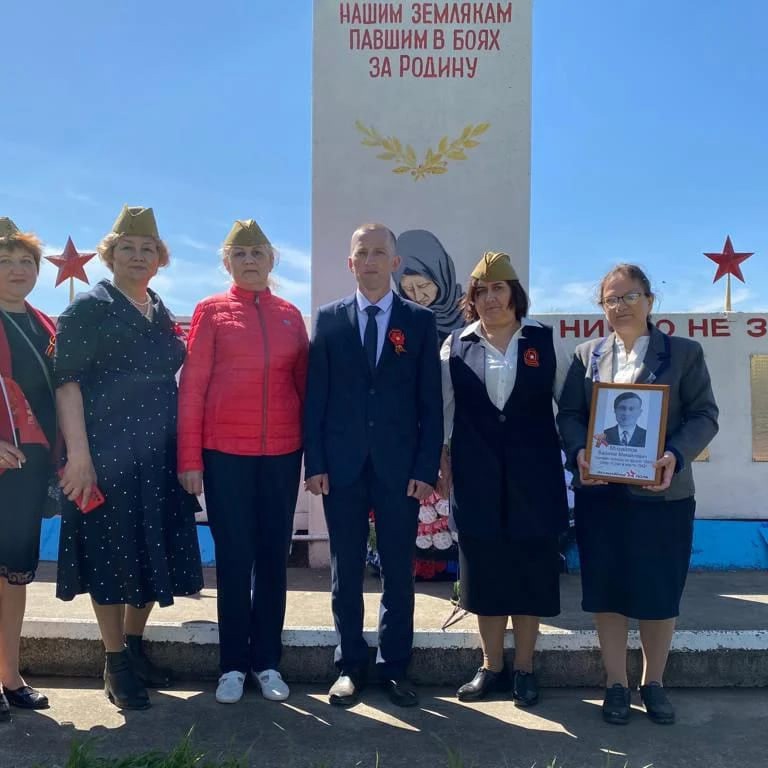 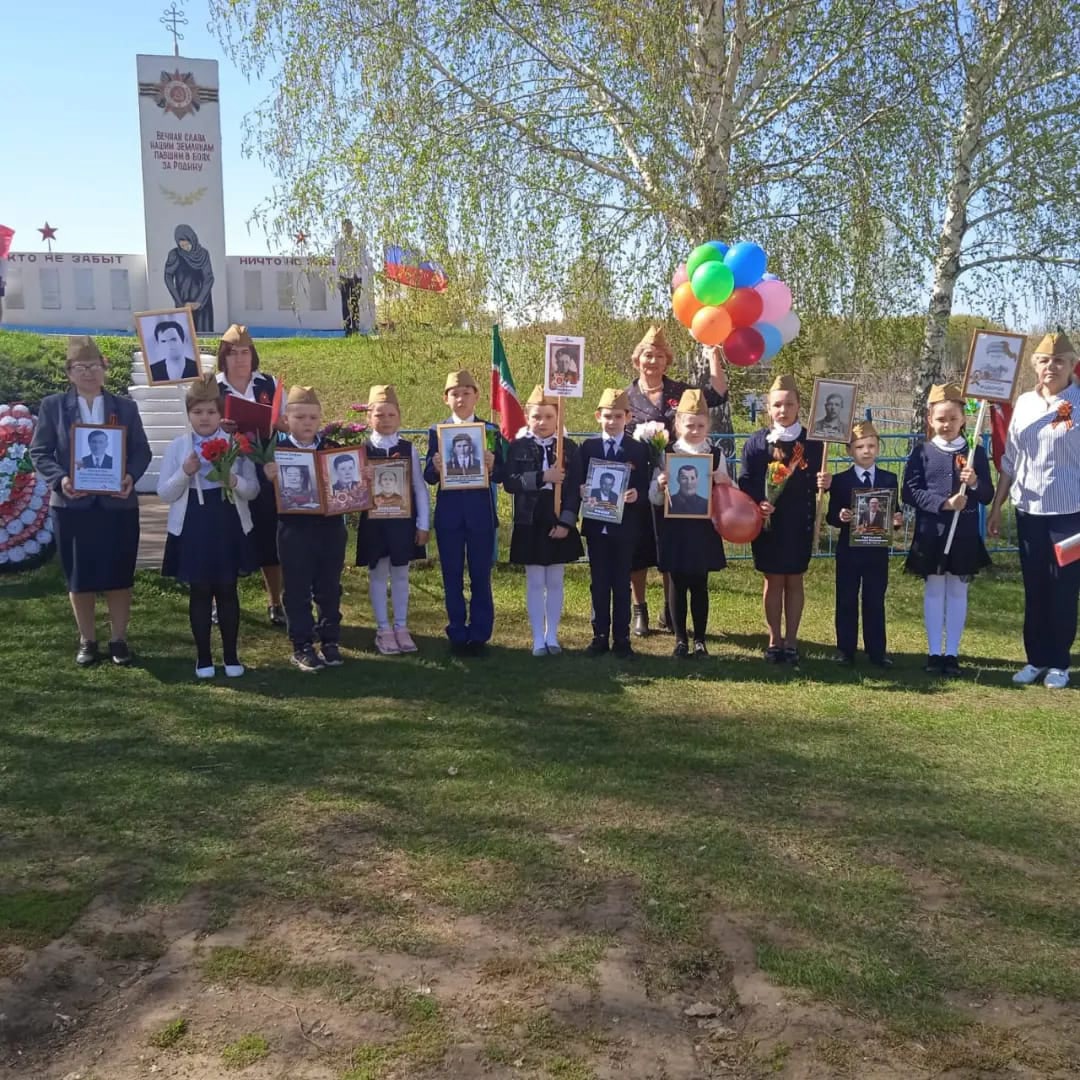 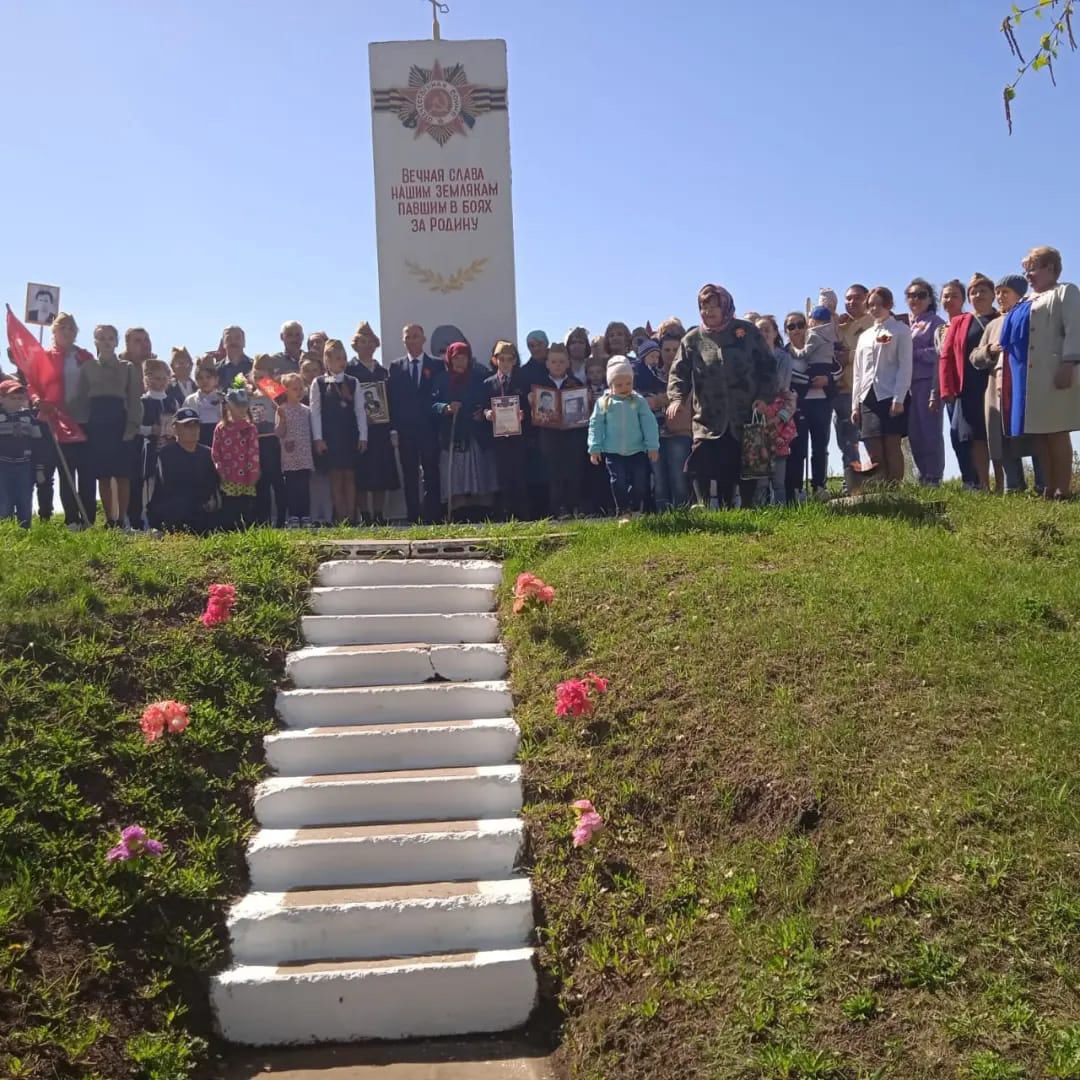 